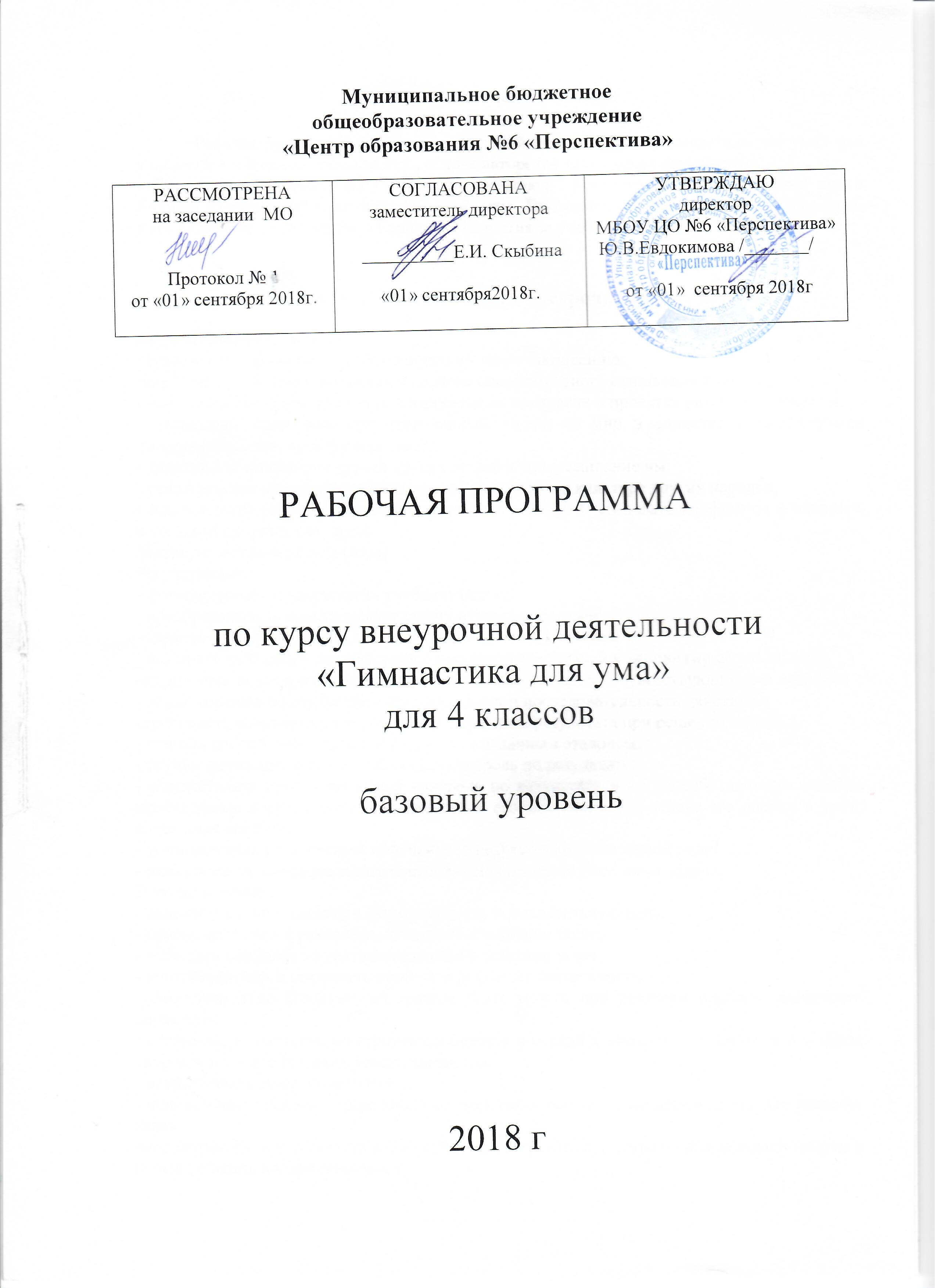 Пояснительная записка        Рабочая программа по курсу внеурочной деятельности «Гимнастика для ума» для учащихся 4-х классов составлена на основе авторской программы  «Гимнастика для ума»/ И.Ю.Кирилова.- Белгород : Константа, 2014 и авторской книги Любови Кузьминой-Завьяловой «Мозговёртки». Программа рассчитана на 1 год обучения. Курс включает одно занятие в неделю,  34 занятия за учебный год.Результаты освоения курса внеурочной деятельностиЛичностные результаты:- готовность и способность обучающихся к самообразованию;-внутренняя позиция школьника на основе положительного отношения к школе;- мотивированное участие в интеллектуальных конкурсах и проектах различных уровней.- целостный, социально ориентированный взгляд на мир в единстве и разнообразии природы, народов, культур и религий;- эипатия как понимание чувств других людей и сопереживание им.- уважительное отношение к иному мнению, истории и культуре других народов;- навыки сотрудничества в разных ситуациях, умение не создавать конфликты и находить выходы из спорных ситуаций.Метапредметные результаты:Регулятивные :- формулировать и удерживать учебную задачу;- преобразовывать практическую задачу в познавательную;- ставить новые учебные задачи в сотрудничестве с учителем.- выбирать действия в соответствии с поставленной задачей и условиями её реализации;-определять последовательность промежуточных целей и соответствующих им действий с учётом конечного результата; - составить план и последовательность действий.-предвидеть возможности получения конкретного результата при решении задачи.- сличать способ действия и его результат с заданным эталоном;- осуществлять итоговый и пошаговый контроль по результату;- осуществлять прогнозирующий контроль по результату и по способу действи- вносить необходимые коррективы в действие после его завершения на основе его оценки и учёта сделанных ошибок;- устанавливать соответствие полученного результата поставленной цели;- стабилизация эмоционального состояния для решения различных задач.Познавательные :- самостоятельно выделять и формулировать познавательную цель;- ориентироваться в разнообразии способов решения задач;- выбирать наиболее эффективные способы решения задач;- контролировать и оценивать процесс и результат деятельности;- самостоятельно создавать алгоритмы деятельности при решении проблем различного характера;- осознанно и произвольно строить сообщения в устной и письменной форме, в том числе творческого и исследовательского характера;- осуществлять смысловое чтение;- использовать знаково- символические средства, в том числе модели и схемы для решения задач;-моделировать, т. е. выделять и обобщённо фиксировать существенные признаки объектов с целью решения конкретных задач;- осуществлять поиск и выделение необходимой информации из различных источников в разных формах ( текст, рисунок, таблица, диаграмма, схема).- классификация по заданным критериям, установление аналогий;- установление причинно-следственных связей;- построение рассуждения, обобщение;- использование базовых предметных и метапредметных понятий для характеристики объектов окружающего мира.Коммуникативные :- проявлять активность во взаимодействии для решения коммуникативных и познавательных задач.- задавать вопросы, необходимые для организации собственной деятельности и сотрудничества с партнёром;- определять цели, функции участников, способы взаимодействия;-договариваться о распределении функций и ролей в совместной деятельности.- формировать собственное мнение и позицию, задавать вопросы;-строить понятные для партнёра высказывания;- строить монологичное высказывание;- вести устный и письменный диалог в соответствии с грамматическими и синтаксическими нормами родного языка, слушать собеседника.Предметные:	- овладение базовым понятийным аппаратом по основным разделам содержания;- представление об основных изучаемых понятиях как важнейших математических моделях, позволяющих описывать и изучать реальные процессы и явления;- умение работать с математическим текстом (анализировать, извлекать необходимую информацию), точно и грамотно выражать свои мысли в устной и письменной речи с применением математической терминологии и символики;- овладение основными способами представления и анализа статистических данных;- усвоение систематических знаний о плоских фигурах и их свойствах, а также на наглядном уровне — о простейших пространственных телах, умение применять систематические знания о них для решения геометрических и практических задач;- умение применять изученные понятия, результаты, методы для решения задач практического характера и задач из смежных дисциплин с использованием при необходимости справочных материалов, калькулятора, компьютера.Содержание курса внеурочной деятельности с указанием форм организации и видов деятельности Содержание курса ( 4 класс)1.Разлибуки или однобуквые отличникиЗнакомство учащихся с разлибуками, однобуквыми отличниками. Практические задания по созданию разлибук в соответствии с данной моделью.2. ЛогогрифыЗнакомство с логогрифами.Практические задания по созданию разлибук в соответствии с данной моделью.3.Гимнастика для умаУчащиеся упражняются в разгадывании разлибук, логогрифов. Практические задания по созданию разлибук в соответствии с данной моделью. 4. ШарадыЗнакомство с шарадами.Практические задания по созданию шарад в соответствии с данной моделью. 5. Гимнастика для умаУчащиеся упражняются в разгадывании разлибук, логогрифов, шарад.Практические задания по созданию шарад в соответствии с данной моделью.6. ОмонимыЗнакомство с омонимами.Практические задания по созданию омонимов в соответствии с данной моделью.Учащиеся упражняются в разгадывании разлибук. 7. Гимнастика для умаУчащиеся упражняются в разгадывании разлибук, логогрифов, шарад, омонимов.Практические задания по созданию омонимов в соответствии с данной моделью. 8. РебусыЗнакомство с ребусами.Практические задания по разгадыванию ребусов. Учащиеся упражняются в разгадывании разлибук. 9. Гимнастика для умаУчащиеся упражняются в разгадывании разлибук, логогрифов, шарад, омонимов, ребусов.Практические задания по созданию ребусов в соответствии с данной моделью.10. ОмографыЗнакомство с омографами.Практические задания по созданию омографов в соответствии с данной моделью.Учащиеся упражняются в разгадывании разлибук, ребусов.11. Гимнастика для умаУчащиеся упражняются в разгадывании разлибук, логогрифов, шарад, омонимов, ребусов.Практические задания по созданию логогрифов в соответствии с данной моделью.12. Приставки - фокусницыЗнакомство с приставками-фокусницами.Практические задания по созданию приставок-фокусниц в соответствии с данной моделью.Учащиеся упражняются в разгадывании разлибук.13. Гимнастика для умаУчащиеся упражняются в разгадывании разлибук, логогрифов, шарад, омонимов, ребусов.Практические задания по созданию омографов в соответствии с данной моделью.14. АнаграммыЗнакомство с анаграммами.Практические задания по созданию анаграмм в соответствии с данной моделью.Учащиеся упражняются в разгадывании разлибук.15. Гимнастика для умаУчащиеся упражняются в разгадывании разлибук, логогрифов, шарад, омонимов, ребусов, анаграмм.Практические задания по созданию анаграмм в соответствии-с данной моделью.16. Знакомые новичкиЗнакомство со знакомыми новичками.Практические задания по созданию знакомых новичков в соответствии с данной моделью.Учащиеся упражняются в разгадывании разлибук.17. Гимнастика для умаУчащиеся упражняются в разгадывании разлибук, логогрифов, шарад, омонимов, ребусов, знакомых новичков.Практические задания по созданию знакомых новичков в соответствии с данной моделью. 18. АкростихЗнакомство с акростихом.Практические задания по созданию акростихов в соответствии с данной моделью.Учащиеся упражняются в разгадывании разлибук, ребусов. 19. Гимнастика для умаУчащиеся упражняются в разгадывании разлибук, логогрифов, шарад, омонимов, ребусов.Практические задания по созданию акростихов в соответствии с данной моделью.20. ВпихуныЗнакомство с впихунами. Учащиеся упражняются в разгадывании разлибук и впихунов.21. Гимнастика для умаУчащиеся упражняются в разгадывании разлибук, логогрифов, шарад, знакомых новичков.Практические задания по созданию разлибук в соответствии с данной моделью.22. ЗагадкиЗнакомство с загадками. Учащиеся упражняются в разгадывании разлибук и загадок.23.Гимнастика для умаУчащиеся упражняются в разгадывании разлибук, логогрифов, шарад, ребусов, загадок, знакомых новичков.Практические задания по созданию логогрифов в соответствии с данной моделью. 24. Гимнастика для умаУчащиеся упражняются в разгадывании разлибук, логогрифов, шарад, ребусов, загадок, знакомых новичков.Практические задания по созданию логогрифов в соответствии с данной моделью.25. Гимнастика для умаУчащиеся упражняются в разгадывании разлибук, шарад, ребусов, загадок, знакомых новичков.Практические задания по созданию приставок-фокусниц в соответствии с данной моделью.26. Гимнастика для умаУчащиеся упражняются в разгадывании разлибук, логогрифов, ребусов, загадок, знакомых новичков.Практические задания по созданию загадок в соответствии с данной моделью.27. Гимнастика для умаУчащиеся упражняются в разгадывании разлибук, шарад, ребусов, загадок, знакомых новичков.Практические задания по созданию шарад в соответствии с данной моделью.28. Гимнастика для умаУчащиеся упражняются в разгадывании разлибук, логогрифов, ребусов, знакомых новичков.Практические задания по созданию ребусов в соответствии с данной моделью.29. Гимнастика для умаУчащиеся упражняются в разгадывании разлибук, шарад, ребусов, знакомых новичков.Практические задания по созданию впихунов в соответствии с данной моделью. 30. Гимнастика для умаУчащиеся упражняются в разгадывании разлибук, логогрифов, ребусов, знакомых новичков.Практические задания по созданию омонимов в соответствии с данной моделью. 31. Гимнастика для умаУчащиеся упражняются в разгадывании разлибук, ребусов, анаграмм.Практические задания по созданию загадок в соответствии с данной моделью.32. Гимнастика для умаУчащиеся упражняются в разгадывании разлибук, ребусов. Практические задания по созданию разлибук в соответствии с данной моделью. 33. Гимнастика для умаУчащиеся упражняются в разгадывании разлибук, ребусов. Практические задания по созданию акростихов в соответствии с данной моделью.34. Гимнастика для умаУчащиеся упражняются в разгадывании разлибук, ребусов. Практические задания по созданию акростихов в соответствии с данной моделью.Формы подведения итогов реализации курсаК концу обучения в начальной школе у ученика есть возможность научиться:- использовать знаково- символические средства, в том числе модели и схемы для решения задач;-моделировать, т. е. выделять и обобщённо фиксировать существенные признаки объектов с целью решения конкретных задач.Игры, беседы, тесты, анкетирование, круглые столы, конкурсы, выпуск газет, решение ситуационных задач, составление информационных заметок, викторины.Тематическое планированиеУчебно-тематический планСписок литературыАвторская программа «Занимательная математика»  Е.Э. Кочуровой ( Сборник программ внеурочной деятельности : 1- 4 классы / под ред.   Н.Ф. Виноградовой. — М.: Вентана-Граф,  2011. - 192 с. — (Начальная школа XXI века).Гурин Ю.В., Жакова О.В. Большая книга игр и развлечений. —СПб. : Кристалл; М. : ОНИКС, 2000.Агаркова  Н.  В.  Нескучная  математика.  1  –  4  классы.  Занимательная математика. Волгоград: «Учитель», 2011 г.№ п/пРаздел/темаКол-во часов, предусмотренных на изучение раздела/темы примерной или авторской программой Кол-во часов, предусмотренных на изучение раздела/темы Рабочей программой1.Разлибуки или  однобуквые отличники112.Логогрифы113.Гимнастика для ума22224.Шарады115Омонимы116Ребусы117Омографы118Приставки - фокусницы119Анаграммы1110Знакомые новички1111Акростих1112Впихуны1113Загадки11Итого:3434№ п\пТема занятияКол-во часовВиды внеурочной деятельности учащихся№ п\пТема занятияКол-во часовВиды внеурочной деятельности учащихся1.Разлибуки или однобуквые отличники1знакомство с разлибуками, однобуквыми отличниками, упражнения в создании разлибук2.Логогрифы1знакомство с логогрифами, упражнения в создании логогрифов3Гимнастика для ума1упражнения в разгадывании разлибук, логогрифов, упражнения в создании логогрифов и разлибук4Шарады1знакомство с шарадами, упражнения в создании шарад5Гимнастика для ума1упражнения в разгадывании разлибук, логогрифов, шарад, упражнения в создании шарад6Омонимы1знакомство с омонимами, упражнения в создании омонимов, упражнения в разгадывании разлибук7Гимнастика для ума1упражнения в разгадывании разлибук, логогрифов, шарад, омонимов, упражнения в создании омонимов8Ребусы1знакомство с ребусами, упражнения в разгадывании ребусов, упражнения в разгадывании разлибук9Гимнастика для ума1упражнения в разгадывании разлибук, логогрифов, шарад, омонимов, ребусов, упражнения в создании ребусов10Омографы1знакомство с омографами, упражнения в разгадывании и создании омографов, упражнения в разгадывании разлибук, ребусов11Гимнастика для ума1упражнения в разгадывании разлибук, логогрифов, шарад, омонимов, ребусов, упражнения в создании логогрифов12ФОК Приставки -фокусницы1знакомство с приставками-фокусницами, упражнения в разгадывании разлибук, упражнения в создании приставок-фокусников13Гимнастика для ума1упражнения в разгадывании разлибук, логогрифов, шарад, омонимов, ребусов, упражнения в создании омографов14Анаграммы. Рубежный контроль.1знакомство с анаграммами, упражнения в создании анаграмм, упражнения в разгадывании разлибук15Гимнастика для ума1упражнения в разгадывании разлибук, логогрифов, шарад, омонимов, ребусов, знакомых новичков, упражнения в создании знакомых новичков16Знакомые новички1упражнения в разгадывании разлибук, логогрифов, шарад, омонимов, ребусов, анаграмм, упражнения в создании анаграмм17Гимнастика для ума1упражнения в разгадывании разлибук, логогрифов, шарад, омонимов, ребусов, знакомых новичков, упражнения в создании знакомых новичков18Акростих1знакомство с акростихом, упражнения в создании акростихов, упражнения в разгадывании разлибук, ребусов19Гимнастика для ума1упражнения в разгадывании разлибук, логогрифов, шарад, омонимов, ребусов, упражнения в создашь акростихов20Впихуны1знакомство с впихунами, упражнения в разгадывании впихунов и разлибук21Гимнастика для ума1упражнения в разгадывании разлибук, логогрифов, шарад, ребусов, загадок, анаграмм, упражнения в создании разлибук22Загадки1знакомство с загадками, упражнения в разгадывании загадок и разлибук23Гимнастика для ума1упражнения в разгадывании разлибук, логогрифов, ребусов, знакомых новичков, упражнения в создании омонимов24Гимнастика для ума1упражнения в разгадывании разлибук, логогрифов, ребусов, знакомых новичков, упражнения в создании омонимов25Гимнастика для ума1упражнения в разгадывании разлибук, логогрифов, ребусов, загадок, знакомых новичков, упражнения в создании загадок26Гимнастика для ума1упражнения в разгадывании разлибук, логогрифов, ребусов, загадок, знакомых новичков, упражнения в создании загадок27Гимнастика для ума1упражнения в разгадывании разлибук, логогрифов, ребусов, загадок, знакомых новичков, упражнения в создании загадок28Гимнастика для ума1упражнения в разгадывании разлибук, логогрифов, ребусов, знакомых новичков, упражнения в создании омонимов29Гимнастика для ума1упражнения в разгадывании разлибук, логогрифов, ребусов, знакомых новичков, упражнения в создании омонимов30Гимнастика для ума1упражнения в разгадывании разлибук, логогрифов, ребусов, знакомых новичков, упражнения в создании омонимов31Гимнастика для ума1упражнения в разгадывании разлибук, логогрифов, ребусов, знакомых новичков, упражнения в создании омонимов32Гимнастика для ума1упражнения в разгадывании разлибук, ребусов, анаграмм, упражнения в создании загадок33Гимнастика для ума1упражнения в разгадывании разлибук, ребусов, упражнения в создании разлибук34Гимнастика для ума1упражнения в разгадывании разлибук, ребусов, упражнения в создании акростиха